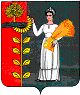 АДМИНИСТРАЦИЯ СЕЛЬСКОГО ПОСЕЛЕНИЯ ДУРОВСКИЙ СЕЛЬСОВЕТ                                                                                                           ДОБРИНСКОГО МУНИЦИПАЛЬНОГО РАЙОНА ЛИПЕЦКОЙ ОБЛАСТИ РОССИЙСКОЙ ФЕДЕРАЦИИПОСТАНОВЛЕНИЕ21.12.2021 г.                                          с.Дурово                                   № 65О мерах по обеспечению безопасности людей в период подготовки и проведения Новогодних и Рождественских праздниковВ целях обеспечения безопасности людей, охраны их жизни и здоровья в период подготовки и проведения Новогодних и Рождественских праздников, руководствуясь Федеральным законом № 131-ФЗ от 06.10.2003 года "Об общих принципах организации местного самоуправления в российской Федерации", Федеральным законом от 21.12.1994г. № 68-ФЗ " О защите населения и территорий от чрезвычайных ситуаций природного и техногенного характера", Постановлением Правительства Российской Федерации от 22.12.2009г. № 1052 " Об утверждении требований пожарной безопасности при распространении и использовании пиротехнических изделий", Постановлением администрации Добринского муниципального района № 995 от 17.12.2021г. "О мерах по обеспечению безопасности людей в период подготовки и проведения Новогодних и Рождественских праздников", Уставом сельского поселения Дуровский сельсовет ПОСТАНОВЛЯЕТ: 1.Организовать совместно с ОМВД России по Добринскому району и ПР УНД ГУ МЧС России по Липецкой области в Грязинском, Добринском, Усманском районах согласно действующему законодательству регулярные внеплановые проверки объектов жизнеобеспечения, находящиеся на территории сельского поселения, провести в населенных пунктах пожарно-профилактические мероприятия.2. Организовать дежурство работников администрации сельского поселения с 31.12. 2022г. по 08.01.2023 г.3. Произвести ревизию пожарных гидрантов и других источников водозабора, обеспечить к ним беспрепятственный период.4.Запретить использование фейерверков и других пиротехнических изделий в помещениях и местах большего скопления людей.5.Обеспечить принятие мер по организации дежурства общественных формирований по обеспечению общественного порядка и обеспечению первичных мер пожаротушения.6. Контроль за исполнением настоящего постановления оставляю за собой.Глава администрациисельского поселения Дуровский сельсовет                                             Л.И.Жданова